OBLASTNÍ SPECIÁLNÍ VÝSTAVA NĚMECKÝCH OVČÁKŮ16.7.2023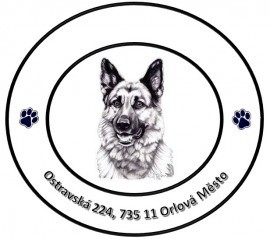 VÝSTAVNÍ KATALOGZKO Orlová, Ostravská 224, OrlováOblastní speciální výstava německých ovčáků ZKO Orlová 16.7.2023Vítáme Vás na oblastní speciální výstavě německých ovčáků pořádané ZKO Orlová. Snažili jsme se Vám připravit co nejlepší podmínky k tomu, aby se Vám výstava líbila a abyste dosáhli co nejlepších výsledků se svými psy.Výstavní výbor: 	členové ZKO OrlováRozhodčí: 		Ing. Karel StrouhalProgram:		7,30 – 8,45 hod 	přejímka psů9,00-12,00 hod		 posuzování12,00-13,00 hod 	pauza na oběd13,00-16,00 hod 	posuzování16,00hod		ukončení výstavyVýstavní třídy:		6-12měs. 	třída dorostu12-18měs. 	třída mladých18-24měs 	třída dospívajícíchNad 24měs. 	třída pracovníNad 8let 	třída veteránůTřída dorost – pes, krátkosrstý1. Jméno:XAWERR GARD BOHEMIA VN1 č. zápisu: CMKU/DS/135371/22Nar.: 10.11.2022			čip/tet.č.: 963002000082471Otec: Villy Gard Bohemia				Matka: Xantipa JihlandChovatel: Marian Pekárek, Strahovice 128Majitel: Marian Pekárek, Strahovice 128Zkoušky:			RTG:2.Jméno:BRADLEY FROM THEWITE STREAM N2č. zápisu:CMKU/DS/134308/22Nar.: 26.8.2022					čip/tet.č.:953010004775131Otec: Jakub Soví Mlýn				Matka: Wera ProvocativoChovatel: Leona Loupová Dis., Jihlavská 696, Velká BítešMajitel: Šárka Veselá,  Havířov, Dolní SucháZkoušky:			RTG:3.Jméno:URANUS VOM HÜHNEGRAB	VN2	č. zápisu:SZ-Nr.2383849Nar.: 6.10.2022					čip/tet.č.: 981189900142811Otec: Mio vom Team Hühnegrab				Matka: Laili vom HühnegrabChovatel+majitel: Heinz Scheerer, GeisigDržitel: Václav Grossmann, Tísek 230Zkoušky:			RTG:Třída dorost – pes, dlouhosrstý4.Jméno:DAN II. MIR-JAR VN1		č. zápisu:CMKU/DS/134199/22Nar.: 8.8.2022				čip/tet.č.: 941000027191808Otec: Nemo Mir-Jar				Matka: Cora Mir-JarChovatel: Jaromír AndrleMajitel: Jana a Miroslav Ulrichovi, Troubelice 427Zkoušky:			RTG:Třída dorost – feny, krátkosrstá5.Jméno:VANNDA GARD BOHEMIA VN3č. zápisu:CMKU/DS/134169/22Nar.:	27.7.2022		    	čip/tet.č.: 963002000003993Otec:	Mexx vom Waldfurter-Wald			Matka: Andy Linda BohemiaChovatel: Pekárek Marian, Strahovice 128Majitel: Žydková Andrea, Stonavská 45/726, Horní SucháZkoušky:			RTG:6.Jméno:AMAVE MYSTERY OF SACRAMENT VN  č. zápisu:CMKU/DS/134896/22Nar.: 8.10.2022					čip/tet.č.: 953010006202038Otec: Nelos vom Fichtenschlag				Matka: Nessie GeodisChovatel: Kristýna Magnusková, Staříč 617Majitel: Kristýna Magnusková, Staříč 617Zkoušky:			RTG:27.Jméno:JULI VOM HANNES VN2		č. zápisu:CMKU/DS/2385678Nar.: 6.1.2023					čip/tet.č.:981189900141226Otec: Mio vom Team Hühnegrab				Matka: Gala HannesChovatel: Hans Limmer Majitel: Hans Limmer+Věra Kuběnová, Heroltice 107, ŠtítyZkoušky:			RTG:7.Jméno:NESSI Z FOLINKU VN1	              	č. zápisu:CMKU/DS/134794/22Nar.: 7.9.2022				čip/tet.č.: 941000027192979Otec: Lassso vom Grafenbrunn				Matka: Osi MikešChovatel: Václav Grossmann, Tísek 230Majitel: Václav Grossmann, Tísek 230Zkoušky:			RTG:Třída dorost – feny, dlouhosrstá8.Jméno:ARWEN DARK BLACK VN	č. zápisu: CMKU/DS/135600/23Nar.:13.1.2023				čip/tet.č.:203098100533549Otec:	Sniper Bohemia Atomica				Matka:	Free OrrylordblackChovatel: Vendula Novotná, Za Rybníkem 20, Neratovice-MlékojedyMajitel: Vendula Novotná, Za Rybníkem 20, Neratovice-MlékojedyZkoušky:			RTG:9.Jméno:RYNNA Z EVMARU VN1	č. zápisu: CMKU/DS/134086/22Nar.: 23.7.2022				čip/tet.č.:900163000145239Otec: Norb Cetrio				Matka: Gwen DurnitorChovatel: Eva Kalinková, Komenského 78, LibanMajitel: Filip Hrtán, Jugoslávská 2777, OstravaZkoušky:			RTG:10.Jméno:XARANTÉMA Z HENMONU VN3 č. zápisu:CMKU/DS/135412/22Nar.: 12.12.2022			čip/tet.č.:963002000082410Otec: Best Szenberk				Matka: Dahlia z HenmonuChovatel: Mgr. Monika Balarinová, Valšov 37, BruntálMajitel: Jiřina Šlapáková, Zahradní 571, Horní BenešovZkoušky: 			RTG:11.Jméno:YSABEL Z LIPÉ MORAVIA VN2 č. zápisu:CMKU/DS/134763/22Nar.: 27.8.2022				čip/tet.č.:941000025028599Otec: Mio vom Team Hühnegrab				Matka: Laira z Lipé MoraviaChovatel: Markéta RothMajitel: Jana a Miroslav Ulrichovi, Troubelice 427Zkoušky:			RTG:Třída mladých – pes, krátkosrstý12.Jméno:IRON Z ČACHTIC D		č. zápisu: CMKU/DS/132024/22Nar.: 	11.3.2022			čip/tet.č.:900163000240934Otec:	Athos Smolkovský les				Matka:	Corrida z KristovaChovatel:Jurčákova Lucie, Hlavní 201, OpavaMajitel: Václavíková Silvie, Vnitřní 730, OrlováZkoušky:				RTG:13.Jméno:VARD ILUZE	VD2		č. zápisu:CMKU/DS/131993/22Nar.:	15.3.2022			čip/tet.č.:941000024999523Otec:	Thor vom Funken Spiel			Matka: 	Dorothy IluzeChovatel: Pavlasová Alena, Albrechtičky 279Majitel: Helísková Martina, Stará cesta 44, KrmelínZkoušky:				RTG:14.Jméno:ARRNY QUEEN OF WINE VD3 č. zápisu:CMKU/DS/132076/22Nar.: 11.3.2022				čip/tet.č.:900085001189303Otec: Artuš Scania Hof				Matka: Palli Grand AlgerChovatel: Jiřina Vrožinová, Višňová 1123, RychvaldMajitel: Lucie Kubalová, Dětmarovice 1440Zkoušky:				RTG:15.Jméno:AIRO QUEEN OF WINE VD	č. zápisu: CMKU/DS/132072/22Nar.:	11.3.2022			čip/tet.č.: 900085001189306Otec:	Artuš Scania Hof			Matka:	Pali Grand AlgerChovatel: Jiřina Vrožinová, Višňová 1123, RychvaldMajitel:	 Antonín Sedláček, Zámoraví 869, NapajedlaZkoušky:				RTG:16.Jméno:ZAFINN FAVORY CROSS VD	č. zápisu: CMKU/DS/131240/22Nar.: 23.1.2022				čip/tet.č.: 203164000117001Otec: Gero z Berounské Bašty				Matka: Westie Favory CrossChovatel: MVDr. Jiří Tichý, Malá Strana 11/13, Opava KomárovMajitel: Stanislav Lasák, Strmá 556/9, KoběřiceZkoušky: BH-VT			RTG:17.Jméno: WEI VOM GRAFENBRUNN VD1,VT	č. zápisu:SZ-Nr.2382229Nar.: 12.7.2022				čip/tet.č.: 981189900139249Otec: Zamp von Aurelius				Matka: Zafira vom GlockenbrinkChovatel+majitel:Dirk Scheerer, VallendarDržitel: Václav Grossmann, Tísek 230 Zkoušky:			RTG:Třída mladých – fena, krátkosrstá18.Jméno:XELI EGIDIUS	 VD8		č. zápisu:CMKU/DS/86122/22Nar.:	16.6.2022			čip/tet.č.:941000027077338Otec:	Xerxes Marepo Ideal			Matka: Zana EgidiusChovatel: Jan Sudimak, Pod Šibeňou horou 45, Bardejov, SKMajitel: Aleš Ježíšek, Odlehlá 336, Dolní Lutyně Zkoušky:				RTG: HD normal, ED normal19.Jméno:DIXI EIMI HOF 		č. zápisu:CMKU/DS/132940/22Nar.: 25.4.2022				čip/tet.č.: 972274001419415Otec: Promo vom Osterberger-Land				Matka: Arach Eimi HofChovatel+majitel: Petr Kostka, Náves 47, Zlín LoukyZkoušky:WB			RTG:HD/ED normal20.Jméno:AKIRA QUEEN OF WINE VD6	č. zápisu:CMKU/DS/132078/22Nar.:	11.3.2022			čip/tet.č.: 953010004773632Otec:	Artuš Scania Hof			Matka: Palli Grand AlgerChovatel: Jiřina Vrožinová, Višňová 1123, RychvaldMajitel: Jiřina Vrožinová, Višňová 1123, RychvaldZkoušky:ZZO				RTG:DKK 1/1, DLK 0/021.Jméno:XEENA OD ROMŽE VD2 	č. zápisu:CMKU/DS/133685/22Nar.: 27.6.2022				čip/tet.č.:203164000149115Otec: Quarlo vom Fichtenslag				Matka:Tara od RomžeChovatel: Ing. Igor Móri, Soví 165/6, OlomoucMajitel: Ing. Igor Móri, Soví 165/6, OlomouccZkoušky:			RTG:22.Jméno:NEMESSIS MAPET VD7	č. zápisu: CMKU/DS/132320/22Nar.: 27.3.2022				čip/tet.č.: 203164000140781Otec: Kimbo v.Hope Schumacher				Matka: Fiona MapetChovatel: Matěj Pohl, Bastlova 27, OstravaMajitel: Matěj Pohl, Bastlova 27, OstravaZkoušky:			RTG:HD B, ED 0/0, SPONDI 023.Jméno:ROYA DOBRZYKÓW VD1,VT	č. zápisu:CMKU/DS/135575/23Nar.: 24.4.2022				čip/tet.č.:203164000147488Otec: Orry Hartis Bohemia				Matka: Selesz DobrzykówChovatel: Bernard Famula, Lipow 24, Komprachcice, PolskoMajitel: Martin Staněk, Nebory 277, TřinecZkoušky:			RTG:24.Jméno:IRIS OD RATIBOŘSKÉ CESTY VD4 č. zápisu:CMKU/DS/131872/22Nar.: 12.3.2022				čip/tet.č.:203164000117003Otec: Nelos vom Fichtenschlag				Matka: Gracy od Ratibořské cestyChovatel:Miroslav Mrůzek, Ratibořská 126, OpavaMajitel:Gracy od Ratibořské cestyZkoušky: 			RTG:HD A, ED 0/025.Jméno:LARISA Z FOLINKU VD3	 č. zápisu:CMKU/DS/133237/22Nar.: 14.5.2022				čip/tet.č.: 941000026560610Otec: Nelos vom Fichtenschlag				Matka: Peri z FolinkuChovatel: Václav Grossmann, Tísek 230Majitel: Václav Grossmann, Tísek 230Zkoušky:			RTG:26.Jméno:FLORA GEODIS VD5		č. zápisu: CMKU/DS/133368/22Nar.: 27.5.2022				čip/tet.č.:941000027189722Otec:	Lex vom Waldfurter-Wald				Matka:	Florida GeodisChovatel:Pavel Gladiš, Staříč 670Majitel: Ing. Pavel Planka, Pohoř 77, OdryZkoušky:			RTG:Třída mladých – fena, dlouhosrstá28.Jméno: ANNIE FROM THE SCORPIO CONSTELLATION VD2		Nar.: 28.3.2022				Č. zápisu: CMKU/DS/132226/22	 Otec: Grizzly Vom Herbramer Wald	čip/tet.č.: 203164000140496Matka: Akira North Porta BohemiaChovatel+majitel: Barbora Klabalová, Dvořákova 10, PřerovZkoušky:			RTG: GD Fast normal, ED normal29.Jméno:ELEONORKA PADAROKO VD1,VT	č. zápisu: PKR.I-121283Nar.: 4.4.2022				čip/tet.č.: 616093902075405Otec: Gerome v.Pendler				Matka: Olymphia PadarokoChovatel+majitel: Renata Reuter-Sobczak, Polska, Katowice, ul Styczniowa 34BZkoušky: 			RTG: Třída dospívajících – pes, krátkosrstý30.Jméno: LERY GARD BOHEMIA VD1,VT č. zápisu:CMKU/DS/129075/21Nar.:	20.7.2021			čip/tet.č.:963002000003457Otec:	Villy Gard Bohemia				Matka: 	Twiny Gard BohemiaChovatel:Pekárek Marian, Strahovice 128Majitel:	Žydková Martina, Stonavská 45/726, Horní SucháZkoušky:				RTG:DKK/HD-A,DKK/ED-0/031.Jméno:ARGOS JIBA Z DATYNĚ 	č. zápisu:CMKU/DS/130572/21Nar.: 21.11.2021			čip/tet.č.: 941000024791546Otec: Kendy z Kraje Husitů				Matka: Dabra Charlies CourtChovatel: Jiří Basista, Václavovická 147, Horní DatyněMajitel: Aleš Bartecký, Zahradní 1426, ŠenovZkoušky:				RTG:HD normal, ED normal32.Jméno: CEZAREK Z DOBY LEDOVÉ VD2 č. zápisu:CMKU/DS/130204/21Nar.: 24.10.2021			čip/tet.č.:941000024792551Otec: Neron z Berounské Bašty				Matka: Grosteska Aites BohemiaChovatel: Monika Štětková, Branice 61, BernarticeMajitel: Petr Svačinka, V Korunce 876/48A, OstravaZkoušky:			RTG: HD A, ED 0/033.Jméno:IMPULS JIVĚ-TOKA VD3	č. zápisu:CMKU/DS/129260/21Nar.: 12.8.2021			čip/tet.č.:203003000612887Otec: Tango Suché Lazce				Matka: Champion Jivě-TokaChovatel: Jiří Barát, Sportovní 397/21, VřesinaMajitel: Jiří Barát, Sportovní 397/21, VřesinaZkoušky:			RTG: HD A, ED 0/0Třída dospívajících – pes, dlouhosrstý34.Jméno:HARMON Z AGÍRU BOHEMIA VD2  č. zápisu: CMKU/DS/129903/21Nar.: 27.9.2021				čip/tet.č.: 941000024681092Otec: Vulkano vom Gabenbacher Land				Matka: Ziwa z Agíru BohemiaChovatel: Michal Sasák, Karla IV/32, Uherský BrodMajitel: Michal Sasák+JUDr. Zuzana Dudová, Sekovojova1288/29B, MiloslavovZkoušky: 			RTG: a/a35.Jméno:TIMM GARD BOHEMIA VD1,VT č. zápisu:CMKU/DS/131843/22Nar.: 3.1.2022				čip/tet.č.:963007200019518Otec: Villy Gard Bohemia				Matka:Cirra Black von Hintn LukChovatel: Marian Pekárek, StrahoviceMajitel:Táňa Štefková, Bolatice Zkoušky:			RTG:DKK, DLK 0/0Třída dospívajících – fena, krátkosrstá36.Jméno:VRONI Z HENMONU VD	č. zápisu:CMKU/DS/129896/21Nar.:	26.9.2021			čip/tet.č.: 68733Otec:	Wait Kuver			Matka:  Ariana LonadardChovatel: Mgr. Monika Balarinová, Valšov 37Majitel: Miroslava Gorová, Za Hostincem 1290/1, Ostrava RadvaniceZkoušky:				RTG: HD A ED 0/037.Jméno:BONA Z MAMUTOVA DVORA VD  č. zápisu:SMKU/DS/129932/21Nar.:	25.9.2021			čip/tet.č.:953010004781749Otec:	Xerxes Manepo Ideál			Matka: Niki z Berounské baštyChovatel: Zdenek Hrubý, Úmyslovice 54, PoděbradyMajitel: Naděžda Petříková, Rakov 41, SoběchlebyZkoušky: 				RTG: HD A, ED 0/038.Jméno:XARRA RIWAL HOF VD3	č. zápisu:CMKU/DS/129886/21Nar.: 7.10.2021			čip/tet.č.:2030030000613838Otec: Uscher aus der Brunnenstrase				Matka: Ontaa Riwal hofChovatel: Ivan Žíla, K.Čapka 1131, OtrokoviceMajitel: Ivan Žíla, K.Čapka 1131, OtrokoviceZkoušky: ZVV1			RTG:HD B, ED 0/039.Jméno:ZARA TURČIANKA VD2	č. zápisu: SZ84573Nar.: 29.9.2021			čip/tet.č.:941000026561340Otec: lex v Waldferter Wald				Matka: Winnie TurčiankaChovatel: Pavol Rosinec, Pstruhová 120/3Majitel: Pavol Rosinec, Pstruhová 120/3Zkoušky:			RTG:HD normal, ED normal40.Jméno:INVAZE JIVĚ-TOKA VD	č. zápisu:CMKU/DS/129264/21Nar.: 12.8.2021			čip/tet.č.: 203003000612877Otec: Tango Suché Lazce				Matka: Champion Jivě-TokaChovatel: Jiří Barát, Sportovní 397/21, VřesinaMajitel:Jiří Barát, Sportovní 397/21, VřesinaZkoušky:			RTG: HD A, ED 0/041.Jméno:BAJŠA Z FOLINKU VD1,VT	č. zápisu:CMKU/DS/129420/21Nar.:10.8.2021			čip/tet.č.: 941000025004024Otec: Uvo dell´Alto Ofanto				Matka: Osi Mikeš Šárkin dvorChovatel: Václav  Grossmann, Tísek 230Majitel: Václav Grossmann, Tísek 230Zkoušky: ZVV1			RTG: HD A, ED 0/0, DNA,bonice 5JX1/PTřída dospívajících – fena, dlouhosrstá42.Jméno:URSI OD ROMŽE VD1,VT	č. zápisu:CMKU/DS/131009/22Nar.:	1.1.2022			čip/tet.č.:203164000145841Otec:	Quay Hartis Bohemia			Matka: Ira Od RomžeChovatel: Ing. Mori Igor, Soví 165, OlomoucMajitel: Kvorka Miroslav, Starý Rad 841/16, Mošovce, SKZkoušky:				RTG: DKK C, DLK A43.Jméno:ARISSA AKIRA’S LEGACY VD3	č. zápisu:CMKU/DS/129137/21Nar.:	12.8.2021			čip/tet.č.:20300611772Otec:	Jimmi Best of the Gods			Matka: 	Akira z HeikeduChovatel: Michaela Bortlíková, U Koupaliště 679, Dolní LutyněMajitel: Michaela Bortlíková, U Koupaliště 679, Dolní LutyněZkoušky: ZZO, BH-VT, ZM		RTG: DKK 0/0, DLK 0/0, spond. 044.Jméno:HOPPY VOM ZELLWALDRAND VD2  č. zápisu: CMKU/DS/136237/23Nar.: 5.1.2022				čip/tet.č.: 981189900137306Otec: Mohit Primo Mio Grande				Matka: Yoko vom ZellwaldrandChovatel: Ralf Wiesner, Striegistal, DEMajitel: Bc. Lucie Konečná, Hostice 104, Ruda nad MoravouZkoušky: WB			RTG: ED fast normal, HD fast normalTřída pracovní – pes, krátkosrstý45.Jméno:CASH JAMBAZI VD	č. zápisu: CMKU/DS/114274/18Nar.: 10.10.2018		čip/tet.č.: 203087685906597Otec: Cadet Blendy				Matka: Anouk JambaziChovatel:Aneta Urbanová, Dis., Velký Dřevíč 20, HronovMajitel: Marek Urban, Velký Dřevíč 147, HronovZkoušky: BH-VT, IGP1, IGP2, IGP3	RTG: HD normal, ED normal46.Jméno:VILLY GARD BOHEMIA V1 OV č. zápisu: CMKU/DS/115042/18/21Nar.: 13.12.2018			čip/tet.č.: 900219000008543Otec: Granit Gard Bohemia				Matka: Clea z Doliny LotosuChovatel: Marian Pekárek, Strahovice 128Majitel: Marian Pekárek, Strahovice 128Zkoušky: ZVV1			RTG: HD A, ED 0/047.Jméno: BODDY GARD BOHEMIA V3	č. zápisu:CMKU/DS/119602/19Nar.: 1.10.2019				čip/tet.č.: 963007200015266Otec: Zail Gard Bohemia				Matka: Jerry VitaxisChovatel: Marian Pekárek, Strahovice 128Majitel: Marian Pekárek, Strahovice 128Zkoušky: ZVV1			RTG: HD A, ED 0/048.Jméno:HUNTER VM PALLAS ATHENE V2  č.zápisu:CMKU/DS/119870/19/20Nar.:14.9.2018				čip/tet.č.: 981189900095055Otec: Nero v.Ghattas				Matka: Xolly v. Pallas AtheneChovatel: Yanick Malbüchen, Kochsfeld 18Majitel: Věra Kuběnová, Heroltice 107, ŠtítyZkoušky:ZVV1, BH-VT, SPr1			RTG:HD normal, ED normalTřída pracovní – pes, dlouhosrstý49.Jméno:TYGRIS Z HENMONU	V1,OV	č. zápisu:CMKU/DS/128616/21Nar.:24.6.2021				čip/tet.č.: 967000010302941Otec: Gucci Gard Bohemia				Matka: Fialka z HermonuChovatel: Mgr.Monika Balarínová,Valšov 37Majitel: Mgr.Monika Balarínová+Lenka LukšíkováZkoušky: ZVV1			RTG: HD A ED 0/0,DNA(SV)50.Jméno:PARAGAN Z HENMONU V2	č. zápisu:CMKU/DS/123205/20Nar.:25.7.2020				čip/tet.č.: 203003000598268Otec:Fox z Henmonu				Matka: Dahlia z HenmonuChovatel: Mgr. Monika Balarínová Valšov 37Majitel: Šárka VeseláZkoušky:ZM, ZVV1, BH-VT, SPr1, FPr1	RTG:HD A ED 0/0,5JXZ1/P1.tř.chTřída pracovní – fena, krátkosrstá51.Jméno:PALLI GRAND ALGER odstoupil č. zápisu:CMKU/DS/107284/17/21Nar.:	12.4.2017			čip/tet.č.: 941000019122326Otec:	Garret Gard Bohemia			Matka: Messi Grand AlgerChovatel: Vladimír HykelMajitel: Jiřina Vrožinová, Višňová 1123, RychvaldZkoušky: ZVV1, BH-VT, FPR-3		RTG: HD/ED-A52.Jméno:NESSIE GEODIS V4		č. zápisu:CMKU/DS/116265/19/22Nar.: 18.3.2019				čip/tet.č.: 203098100525354Otec: Artuš Scania Hof				Matka: Birdy GeodisChovatel: Pavel Gladiš, Staříč 670Majitel: Kristýna Magnusková, Staříč 617Zkoušky: ZVV1, BH			RTG: HD A, ED 0/053.Jméno:UTTA RIWAL HOF V1 OV		č. zápisu: CMKU/DS/122066/20/21Nar.: 1.5.2020				čip/tet.č.: 203001003644174Otec: Gondor v. Petrsweg				Matka: Ontaa Riwal HofChovatel: Ivan Žíla, K. Čapka 1131, OtrokoviceMajitel: Ivan Žíla, K.Čapka 1131, OtrokoviceZkoušky: ZVV1				RTG: HD a, ED 0/054.Jméno:U-TARA MIR-JAR V2		č. zápisu:CMKU/DS/119905/19Nar.: 6.12.2019				čip/tet.č.: 963007200011568Otec: Lucka von Buchenland				Matka: Ira Mir-JarChovatel: Jaromír AndrleMajitel: Jana Ulrichová, Troubelice 427Zkoušky: ZVV1				RTG: DKK 0/0, DLK 0/055.Jméno:ARACH EIMI HOF V3		č. zápisu:CMKU/DS/109714/17Nar.: 28.8.2017				čip/tet.č.: 941000016804138Otec: Jack Dei Precision				Matka: Eimi Avax HofChovatel:Petr Kostka, Náves 47, Zlín LoukyMajitel:Petr Kostka, Náves 47, Zlín LoukyZkoušky: BH/VT, IGP1			RTG:HD/ED normal (SV)56.Jméno:MIA FRON FIGHTER VD	č. zápisu: CMKU/DS/113716/18/21Nar.:3.8.2018				čip/tet.č.: 203087685905974Otec:Xanuk v.grauen Star				Matka:Kika Wroni Kat Chovatel: Martin Uřičař, Plzeňská 363/349 OstravaMajitel: Renata Kalmanová Školní 271/32 HavířovZkoušky: ZZO,BH-BT,ZVV1,FPr1,IGP1,UPr2,IGP2,FPr3			RTG: HD A, ED 0/057.Jméno:CASSIE GARD BOHEMIA 	č. zápisu: CMKU/DS/119786/19Nar.: 30.10.2019			čip/tet.č.: 963007200007694Otec: Garret Gard Bohemia				Matka: Hetty MI9Chovatel: Marian Pekárek, Strahovice 128Majitel: Marian Pekárek, Strahovice 128Zkoušky: ZVV1			RTG: HD A, ED 0/0Třída pracovní – fena, dlouhosrstá58.Jméno:AKIRA Z HEIKEDU V1,OV	č. zápisu:CMKU/DS/117102/19/21Nar.:	10.5.2019			čip/tet.č.: 203164000001205Otec:	Jasko Schreidon			Matka: Heike IluzeChovatel: Ladislava Kocourková, Křesetice 87, Kutná HoraMajitel: Michaela Bortlíková, U Koupaliště 679, Dolní LutyněZkoušky: ZZO, BH-VT,IGP2,SPR2, UPR2 		RTG:DKK 1/1,DLK 0/059.Jméno:JANKA ULMIJA V2		č. zápisu:CMKU/DS/109970/17Nar.: 9.11.2017				čip/tet.č.: 63785Otec: Hil Mihapa				Matka: Zyra Avax HofChovatel: Jana Ulrichová, Troubelice 427Majitel: Jana a Miroslav Ulrichovi, Troubelice 427Zkoušky: ZVV1			RTG:DNA gpr.,DKK 0/0, DLK 0/060.Jméno:SASANKA Z HENMONU V4	č. zápisu:CMKU/DS/127538/21/23Nar.: 7.5.2021				čip/tet.č.: 967000010303269Otec: Dix Best of the Gods				Matka: Yvanka LonadardChovatel+majitel: Mgr. Monika Balarinobá, Valšov 37Zkoušky:ZVV1			RTG:HD A ED 0/0,DNA gpr.,5JXZ1/P 1.tř.ch.61.Jméno:AKIRA NORTH PORTA BOHEMIA V3  č.zápisu:CMKU/DS/119484/19/21Nar.: 28.10.2019			    čip/tet.č.: 28577 Otec: Marty Da-kr				Matka: Felici Ro-kop BohemiaChovatel: Veronika Šrámková, Kamenná 39, DěčínMajitel+držitel: Barbora Klabalová, Dvořákova 10, Přerov Zkoušky: IGP2,ZVV1,FPr1,SPr1,ZZO,ZOP,BH	RTG:HD normal, ED normal, Spondy 0, bonitace 5JXZ1/PTřída veteránů – pes, krátkosrstý62.Jméno: WAIT VOM HAUS TCHORZ V1 NV č.Zápisu:CMKU/DS/101198/15/16Nar.: 12.11.2014			čip/tet.č.:968000010413667Otec: Saabat vom Aurelius				Matka: Warrinka vom Haus TchorzChovatel:M.Tchorz, Wisznia MalaMajitel:Věra Kuběnová, Heroltice 107, ŠtítyZkoušky:ZVV1, BH, IPO1			RTG: HD A ED 0/0Třída veteránů – pes, dlouhosrstý63.Jméno:UNIVERSAL PADAROKO V1 NV 	č. zápisu: PKR.I-80978Nar.: 2.7.2015			čip/tet.č.: 616000000102722Otec: Zidan of Flokish Fest				Matka: Bona Franato RolauChovatel+majitel: Renata Reuter-Sobczak,Polska,Katowice, ul. Styczniowa 34BZkoušky: bh,ipo1			RTG: ED, HD normalTřída veteránů – fena, krátkosrstá64.Jméno:NELA TURČIANKA V2 	č. zápisu: 68444/13Nar.:17.10.2013		čip/tet.č.:953000010084820Otec: Dux v.d. GlockenHeide				Matka: Zalla MaserauChovatel:Pavol Rosinec, Pstruhová 120/3Majitel: Pavol Rosinec, Pstruhová 120/3Zkoušky: SVV1			RTG: HD normal, ED normal65.Jméno:BIRDY GEODIS V1 NV	č. zápisu:CMKU/DS/92897/14/16Nar.: 1.1.2014			čip/tet.č.: 203098100518329Otec: Enosch von Amasis				Matka: Žora AdvilChovatel: Pavel Gladiš, Staříč 670Majitel: Kristýna Magnusková, Staříč 617Zkoušky: ZM,BH,FPr3,ZVV1			RTG:HD A, ED 0/0Děkujeme sponzorům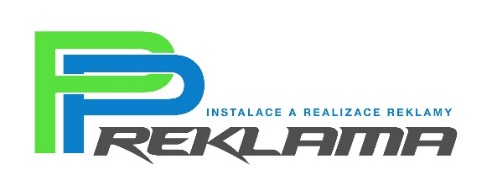 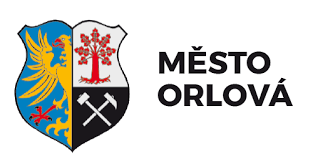 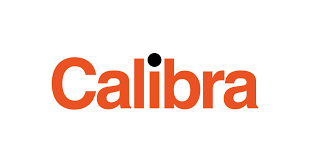 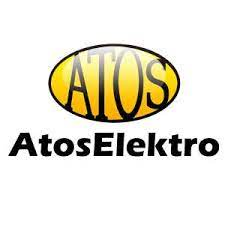 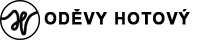 MARTIN KOLEK s.r.o., Petrovice u KarvinéDOUBRAVAN CAR spol. s r.o., Orlová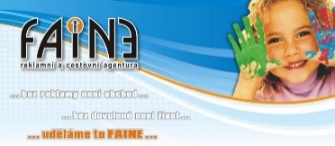 Poháry zakoupeny v: